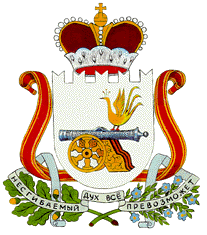                                                  СОВЕТ ДЕПУТАТОВАЛЕКСАНДРОВСКОГО СЕЛЬСКОГО ПОСЕЛЕНИЯМОНАСТЫРЩИНСКОГО РАЙОНА СМОЛЕНСКОЙ ОБЛАСТИР Е Ш Е Н И Е От  28 декабря  2011 года           № 23О   внесении   изменений  в решение Советадепутатов     Александровского     сельскогопоселения      Монастырщинского     районаСмоленской       области      от  20.12.2010   г.№ 11     «О    бюджете      Александровского   сельского    поселения   Монастырщинскогорайона Смоленской    области   на  2011 год»в  редакции  решений от  11.05.2011 г. № 10,от 23.05.2011 г. № 12, от 16.09.2011 г. № 16,от 01.11.2011 г. № 19.      В соответствии с п. 2 ст. 22 Устава муниципального образования Александровского сельского поселения Монастырщинского района Смоленской области  Совет депутатов Александровского сельского поселения Монастырщинского района Смоленской области             РЕШИЛ:          Внести в решение Совета депутатов Александровского сельского поселения Монастырщинского района Смоленской области от 20.12. 2010 г. № 11 «О бюджете Александровского сельского поселения Монастырщинского района Смоленской области на 2011 год» в редакции решений от 11.05.2011 г. № 10,от 23.05.2011 г. № 12, от 16.09.2011 г. № 16,от 01.11.2011 г. № 19  следующие изменения:    1. В пункте 1 подпункте 1 слова « в сумме 2 765,8 тыс. рублей», заменить  словами « в сумме 2 747,6 тыс. рублей»;    2. В пункте 1 подпункте 2 слова « в сумме 2 855,8  тыс. рублей» заменить словами « в сумме 2 812,8 тыс. рублей»;    3. В пункте 1 подпункте 3 слова «в сумме 90,0 тыс.рублей» заменить  словами « в сумме 65,2 тыс. рублей»;        4. В пункте 11 слова «в размере 1 247,6 тыс. рублей» заменить словами «в размере 1 432,3 тыс.рублей»;       5. Приложение  1  изложить в следующей редакции (прилагается).       6. Приложение  5  изложить в следующей редакции (прилагается).       7. Приложение  7  изложить в следующей  редакции (прилагается).       8. Приложение  8  изложить в следующей  редакции (прилагается).       9. Настоящее решение вступает в силу с момента его подписания Главой муниципального образования Александровского  сельского поселения Монастырщинского  района.Глава муниципального образованияАлександровского сельского поселения Монастырщинского района Смоленской области              					                   Т.Г.Ковалёва                                      ПОЯСНИТЕЛЬНАЯ  ЗАПИСКА     к  решению  Совета депутатов  Александровского сельского  поселения Монастырщинского района Смоленской области   «О внесении  изменений  в решение Совета  депутатов  Александровского  сельского  поселения   Монастырщинского  района  Смоленской  области  от  20.12.2010 г. № 11 «О бюджете  Александровского сельского поселения Монастырщинского района  Смоленской области на 2011 год»  в  редакции решений от  11.05.2011 г. № 10,от 23.05.2011 г. № 12, от 16.09.2011 г. № 16,от 01.11.2011 г. № 19.     Внесение изменений в решение Совета депутатов Александровского сельского поселения «О бюджете Александровского сельского поселения Монастырщинского района Смоленской области на 2011 год» в  редакции решений от  11.05.2011 г. № 10,от 23.05.2011 г. № 12, от 16.09.2011 г. № 16,от 01.11.2011 г. № 19 обусловлено изменениями основных характеристик  бюджета (объем доходов, объем расходов, дефицит).Доходы          Объем доходов  на 01.11.2011 г. 2 765 800 рублей – 18 200 рублей = 2 747 600 рублейНалоговые  и  неналоговые                                                 - 18 200 рублей1 01 02021 01 0000 110    -Налог на доходы физических  лиц           - 24 962                                            с доходов, облагаемых   по  налоговой                                              ставке, установленной п.1 ст.224 НК РФ,                                             за    исключением  доходов. полученных                                             физическими лицами,зарегистрированными                                             в качестве индивидуальныхпредпринимателей,                                            частных нотариусов и других лиц,                                            занимающихся частной практикой.1 01 02022 01 0000 110    -Налог на доходы физических  лиц  с доходов,                                                   облагаемых по налоговой ставке,                + 162                                            установленной п.1 ст.224 НК РФ, и                                            полученных физическими лицами,                                            зарегистрированными в качестве                                            индивидуальных предпринимателей,                                             частных нотариусов идругих лиц.                                             занимающихся частной практикой1 05 03010 01 0000 110    -Единый сельскохозяйственный налог      - 13 650 1 05 03020 01 0000 110    -Единый сельскохозяйственный налог        + 2 050                                           (за налоговые периоды, истекшие до                                           1 января 2011 года)1 06 01030 10 0000 110   -Налог на имущество физических лиц,          + 700                                           взимаемый по ставкам, применяемым                                            к  объектам   налогооблажения,                                           расположенным  в границах поселений1 06 06013 10 0000 110     -Земельный налог  взимаемый  по                 + 12 700                                          ставкам, установленным в соответствии                                          с подпунктом    1 пункта 1 статьи 394 НК  РФ                                           и  применяемым    к объектам  налогообложения,                                          расположенным  в  границах  поселений1 06 06023 10 0000 110  -Земельный налог взимаемый по ставкам,       + 600                                         установленным  в соответствии с подпунктом                                          2   пункта      1   статьи    394   НК  РФ      и                                           применяемым  к  объектам  налогообложения,                                           расположенным  в  границах  поселений1  11 050  10 0000 120     - Доходы, получаемые  в виде арендной        + 1 200                                        платы за земельные  участки, государственная                                        собственность  на  которые   неразграничена и                                         которые расположены в границах поселений,                                         а также средства от продажи права на                                         заключение договоров аренды указанных                                         земельных участков1 11 05035 10 0000 120  -Доходы от сдачи  в аренду имущества,       + 2 800                                        находящегося в  оперативном  управление                                         органов  управления  поселений  и созданных                                         ими  учреждений (за  исключением    имущества                                        муниципальных автономных учреждений)1 14 06014 10 0000 430 -Доходы от продажи земельных участков,     + 200                                          государственная    собственность        на                                          которые  не  разграничена   и    которые                                          расположены    в   границах   поселений.Всего доходы:                                                                              -  18 200 рублей                                                        Расходы        Объем  расходов  на 01.11.2011 г. 2 855 800  рублей – 43 033 рублей  = 2 812 767  рублей               Всего расходы:                                                         - 43 033,00 рублей                                                          ДефицитДефицит  бюджета по состоянию на 01.11.2011 г.  90 000 рублей – 24 833 рублей = 65 167 рублейИсточники  погашения  дефицита  бюджета – остатки  средств  бюджета по состоянию  на  01.01.2011 года.                                                                                                        Приложение 1                                                          к      решению       Совета              депутатов                                                         Александровского     сельского    поселения                                                          Монастырщинского                            района                                                   Смоленской      области     «О       бюджете                                                     Александровского   сельского    поселения                                                     Монастырщинского   района   Смоленской                                                    области      на  2011 год»      в     редакции                                                          решений    11.05.2011 г. № 10, от 23.05.2011                                                                                                                                                                                                                                                                                                  16.09.2011 г. № 16, от 01.11.2011 г.№ 19Источники  финансирования  дефицита  бюджета   Александровского сельского поселения  Монастырщинского района Смоленской  области2011 год                                                                                                        Приложение № 5                                                                                                     к решению Совета депутатов                                                                                   Александровского сельского поселения                                                                  Монастырщинского района  Смоленской  области                                                                                «О бюджете Александровского сельского                                                                                     поселения Монастырщинского района                                                                                             Смоленской области на 2011 год»                                                                                в    редакции  решений    11.05.2011 г. № 10,                                                                                        от 23.05.2011 № 12, от 16.09.2011 № 16,                                                                                                                         от 01.01.2011 № 19.     Прогнозируемые доходы  бюджета  Александровского сельского поселения  Монастырщинского  района  Смоленской  области,  заисключением  безвозмездных  поступлений  на  2011 год                                    	(рублей)                                                                                                             Приложение № 7                                                                                                          к решению Совета депутатов                                                                                       Александровского сельского поселения                                                                      Монастырщинского района  Смоленской  области                                                                                    «О бюджете Александровского сельского                                                                                         поселения Монастырщинского района                                                                                                 Смоленской области на 2011 год»                                                                                в    редакции  решений    11.05.2011 г. № 10,                                                                                        от 23.05.2011 № 12, от 16.09.2011 № 16,                                                                                                                         от 01.01.2011 № 19.     Распределение  бюджетных  ассигнований   по разделам,подразделам, целевым статьям  и видам  расходовклассификации  расходов  бюджетов  на  2011 год                                                                                                                                         (рублей)                                                                                                                              Приложение № 8                                                                                                          к решению Совета депутатов                                                                                       Александровского сельского поселения                                                                      Монастырщинского района  Смоленской  области                                                                                    «О бюджете Александровского сельского                                                                                         поселения Монастырщинского района                                                                                                 Смоленской области на 2011 год»в   редакции   решений от 11.05.2011 г. № 10,                                                                                      23.05.2011 г. № 12, от 16.09.2011 г. № 16                           Ведомственная структура расходов бюджета    Александровского сельского поселения Монастырщинского                       района  Смоленской области  на  2011  год.                                                                                                                                         (рублей)  Код расходаСумма (руб.)Примечание0102 0020300 500 213- 315,00Уточнение плановых назначений0104 0020400 500 213- 7 482,00Уточнение плановых назначений0104 0020400 500 223 _2- 17 294 ,00Уточнение плановых назначений0104 0020400 500 226- 16 596,00Уточнение плановых назначений0502 3510500 500 225- 323,00Уточнение плановых назначений0503 6000200 500 225- 1 050,00Уточнение плановых назначений- 43 033,00           КодНаименование кода группы, подгруппы,статьи, вида источника финансирования       дефицитов  бюджетов,  кода             классификации  операций  сектора   государственного  управления, относящихся  к  источникам финансирования  дефицитов  бюджетов       Российской  Федерации   Сумма(тыс. рублей)01 05 00 00 00 0000 000Изменение  остатков  на  счетах  по  учету  средств  бюджета           65,201 05 00 00 00 0000 500Увеличение  остатков  средств бюджетов       - 2 747,601 05 02 01 00 0000 510Увеличение  прочих  остатков  денежных средств  бюджетов        - 2 747,601 05 02 01 05 0000 510Увеличение прочих  остатков  денежных средств  бюджетов  муниципальных  районов       - 2 747,601 05 00 00 00 0000 600Уменьшение      остатков       средств  бюджетов         2 812,801 05 02 01 00 0000 610Уменьшение  прочих  остатков  денежныхсредств  бюджетов         2 812,801 05 02 01 05 0000 610Уменьшение  прочих  остатков  денежных  средств  бюджетов  муниципальных  районов           2 812,890 00 00 00 00 0000 000Источники   финансирования   дефицитабюджетов - всего            65,2Код бюджетнойКлассификацииРоссийской Федерации       Наименование  доходов   Сумма           1                              2          31 00 00000 00 0000 000Налоговые  и  неналоговые         424 300 1 01 00000 00 0000 000Налоги на прибыль,  доходы         208 0001 01 02000 01 0000 110Налог  на  доходы физических  лиц с доходов, облагаемых по налоговой ставке, установленной п. 1 ст.224 НК РФ, за исключением доходов, полученных физическими лицами, зарегистрированными в качестве индивидуальных предпринимателей, частных нотариусов и других лиц, занимающихся частной практикой.207 8381 01 02000 01 0000 110Налог  на  доходы физических  лиц с доходов, облагаемых по налоговой ставке, установленной п. 1 ст.224 НК РФ, за исключением доходов, полученных физическими лицами, зарегистрированными в качестве индивидуальных предпринимателей, частных нотариусов и других лиц, занимающихся частной практикой.1621 05 00000 00 0000 000Налоги на совокупный доход23 8001 05 03000 01 0000 110Единый  сельскохозяйственный налог            1 7501 05 03020 01 0000 110Единый сельскохозяйственный налог (за налоговые периды, истекшие до 1 января 2011 года)22 0501 06 00000 00 0000 000Налоги  на  имущество      144 3001 06 01030 10 0000 110Налог  на  имущество  физических лиц, взимаемых  по  ставкам  применяемым  к  объектам  налогообложения, расположенным в границах  поселений4 7001 06 06013  10 0000 110Земельный  налог  взимаемый по ставкам, установленным в соответствии с подпунктом 1 пункта 1 статьи  394 Налоговогокодекса  Российской Федерации и применяемым к объектам  налогообложения,  расположенным в границах  поселений139 0001 06 06023 10 0000 110Земельный налог, взимаемый по ставкам, установленным в соответствии с подпунктом 2 пункта 1 статьи 394 НК РФ и применяемым к объектам налогообложения, расположенным в границах поселений600   1 11 00000 00 0000 000Доходы  от  использования имущества находящегося вгосударственной и муниципальной собственности           48 0001 11 05010 10 0000 120Доходы, получаемые ввиде арендной платы за земельные участки, государственная собственность на которые не разграничена и которые расположены в границах поселений, а также средства от  продажи права на заключение договоров аренды указанных земельных участков16 2001 11 05035 10 0000 120Доходы от сдачи в аренду имущества, находящегося  в оперативном управлении органов управления поселений и созданных  ими  учреждений (за исключением имущества муниципальных  автономных  учреждений)            31 8001  14 00000 00 0000 000Доходы от продажи материальных и нематериальных активов2001 14 06000 00 0000 430Доходы от продажи земельных участков, находящихся в государственой и муниципальной собственности (за исключением земельных участков автономных учреждений)2001 14 06014 10 0000 430Доходы от продажи земельных участков, государственная собственность на которые не разграничена и которые расположены в границах поселений200               Наименование  показателяРазделПодраздеделЦелеваястатьярасходовВидрасходов   СуммаОбщегосударственные  вопросы    01  1 811 988Функционирование высшего должностного лицаСубъекта Российской Федерации и муниципального образования     01   02310 715Руководство и управление в сфере установленныхфункций органов государственной власти субъектовРоссийской Федерации и органов местного самоуправления     01   02 002 00 00310 715Глава муниципального образования     01   02 002 03 00310 715    Выполнение функций органами местного самоуправления     01   02 002 03 00500310 715Функционирование законодательных (представительных) органов государственной власти и представительных органов муниципальных образований   01   03       49 192Руководство и управление в сфере установленныхфункций органов государственной власти субъектов Российской Федерации  и органов местного самоуправления   01   03 002 00 00       49 192Центральный аппарат   01   03 002 04 0049 192Выполнение функций органами местного самоуправления   01   03 002 04 00500       49 192Функционирование Правительства РоссийскойФедерации, высших исполнительных органовгосударственной власти субъектов РоссийскойФедерации, местных администраций   01   041 452 081Руководство и управление в сфере установленныхфункций органов государственной власти субъектовРоссийской Федерации и органов местного самоуправления   01   04 002 00 001 452 081Центральный аппарат   01   04 002 04 00  1 452 081Выполнение функций органами местного самоуправления   01   04 002 04 00500  1452 081Национальная  оборона   0260 500Мобилизационная и вневойсковая подготовка  02   0360 500Руководство и управление в сфере установленных функций   02   03 001 00 00       60 500Осуществление первичного воинского учета на территориях, где отсутствуют военные комиссариаты   02   03 001 36 0060 500Выполнение функций органами местного самоуправления   02   03 001 36 0050060 500Национальная экономика   0440 000Транспорт   04  0840 000Другие виды транспорта   04  08317 00 0040 000Субсидии на проведение отдельных мероприятий по другим видам транспорта   04 08317 01 0040 000Субсидии юридическим лицам   04 08317 01 00 00640 000Жилищно-коммунальное хозяйство   05207 511Коммунальное  хозяйство  05   02207 511Поддержка  коммунального  хозяйства   05   02 351 00 00    207 511Мероприятия в области коммунального хозяйства   05   02 351 05 00207 511Выполнение функций органами местного  самоуправления   05   02 351 05 00500207 511Благоустройство    05   03639 446Благоустройство   05  03 600 00 00639 446Уличное  освещение   05   03 600 01 00   420 596Выполнение функций органами  местного самоуправления   05   03 600 01 00500  144 587Субсидии  юридическим  лицам   05   03 600 01 00006    276 009Содержание  автомобильных  дорог и инженерных сооружений на них в границах городских  округови  поселений  в  рамках  благоустройства   05   03 600 02 00   188 340Выполнение функций органами  местного самоуправления   05   03 600 02 00500   188 340Прочие мероприятия по благоустройству городских округов  и поселений   05   03 600 05 0030 510Выполнение функций органами  местного самоуправления   05   03 600 05 0050030 510Социальная  политика   10     37 255Пенсионное  обеспечение    10   0137 255Доплаты к пенсиям, дополнительное пенсионное обеспечение   10   01 491 00 0037 255Доплаты к пенсиям государственных служащих объектов Российской  Федерации и муниципальных  служащих   10   01 491 01 0037 255Социальные  выплаты    10   01 491 01 00005      37 255Физическая культура и спорт   11        6 000Массовый спорт   11  02        6 000Мероприятия в области здравоохранения, спорта и физической культуры, туризма   11  02 512 97 006 000Выполнение функций органами местного самоуправления   11  02512 97 005006 000Межбюджетные трансферты общего характера бюджетам субъектов Российской Федерации и муниципальных образований   1410 067Прочие межбюджетные трансферты общего характера   140310 067Расходы бюджета муниципального образования, возникающие при выполнении полномочий органов местного самоуправления по вопросам местного значения при получении субсидий от других бюджетов бюджетной системы  1403525 00 0010 067Расходы бюджета муниципального образования, возникающие при выполнении полномочий органов местного самоуправления по вопросам местного значения при получении субсидий для софинансирования расходов на капитальный ремонт и строительство шахтных колодцев 1403525 01 29 10 067Иные межбюджетные трансферты1403525 01 2901710 067     Наименование  показателя    Кодглавногораспоря    дителя средствбюджета(прямогополучателя)Раз   делПодраздеделЦелеваястатьярасходовВидрасходов   СуммаАдминистрация Александровского сельского поселения          921  2 812 767Общегосударственные  вопросы       921  01  1 811 988Функционирование высшего должностного лицаСубъекта Российской Федерации и муниципального образования          921   01 02    310 715Руководство и управление в сфере установленныхфункций органов государственной власти субъектовРоссийской Федерации и органов местного самоуправления         921   01   02002 00 00     310 715Глава муниципального образования         921   01   02 002 03 00310 715Выполнение функций органами местного самоуправления         921   01   02 002 03 00500310 715Функционирование законодательных (представительных) органов государственной власти и представительных органов муниципальных образований      921   01   03       49 192Руководство и управление в сфере установленныхфункций органов государственной власти субъектов Российской Федерации  и органов местного самоуправления         921   01   03 002 00 0049 192Центральный аппарат         921   01   03 002 04 00       49 192Выполнение функций органами местного самоуправления         921   01   03 002 04 00500       49 192Функционирование Правительства РоссийскойФедерации, высших исполнительных органовгосударственной власти субъектов РоссийскойФедерации, местных администраций         921   01   041 452 081Руководство и управление в сфере установленныхфункций органов государственной власти субъектовРоссийской Федерации и органов местного самоуправления         921   01   04 002 00 00 1 452 081Центральный аппарат         921   01   04 002 04 001 452 081Выполнение функций органами местного самоуправления         921   01   04 002 04 00500 1452 081Национальная оборона9210260 500Мобилизационная и вневойсковая подготовка921020360 500Руководство и управление в сфере установленных функций92102   03001 00 0060 500Осуществление первичного воинского учета на территориях, где отсутствуют военные комиссариаты          921   02   03 001 36 00      60 500Выполнение функций органами местного самоуправления          921   02   03 001 36 00500       60 500Национальная экономика9210440 000Транспорт   921  040840 000Другие виды транспорта9210408317 00 0040 000Субсидии на проведение отдельных мероприятий по другим видам транспорта9210408317 01 0040 000Субсидии юридическим лицам9210408317 01 0000640 000Жилищно-коммунальное хозяйство          921   05     846 957Коммунальное  хозяйство           921  05   02     207 511Поддержка  коммунального хозяйства          921  05   02351 02 00     207 511Мероприятия в области коммунального хозяйства          921   05   02 351 05 00     207 511Выполнение функций органами местного  самоуправления          921   05   02 351 05 00500     207 511Благоустройство           921   05   03639 446Благоустройство           921   05   03 600 00 00639 446Уличное  освещение          921   05   03 600 01 00     420 596Выполнение функций органами  местного самоуправления          921   05   03 600 01 00500     144 587Субсидии  юридическим  лицам          921   05   03 600 01 00006     276 009Содержание  автомобильных  дорог и инженерных сооружений на них в границах городских  округови  поселений  в  рамках  благоустройства          921   05   03 600 02 00     188 340Выполнение функций органами  местного самоуправления          921   05   03 600 02 00500     188 340Прочие мероприятия по благоустройству городских округов  и поселений          921   05   03 600 05 00       30 510Выполнение функций органами  местного самоуправления          921   05   03 600 05 00500       30 510Социальная  политика          921   1037 255Пенсионное  обеспечение           921   10   01       37 255Доплаты  к  пенсиям, дополнительное пенсионное  обеспечение          921   10   01 491 00 00       37 255Доплаты  к  пенсиям  государственных  служащих объектов  Российской  Федерации и муниципальных  служащих           921   10   01 491 01 0037 255Социальные  выплаты           921   10   01 491 01 00005       37 255Физическая культура и спорт921     116 000Массовый спорт921     11026 000Мероприятия в области здравоохранения, спорта и физической культуры, туризма   9211102512 97 006 000Выполнение функций органами местного самоуправления  921 1102512 97 005006 000Межбюджетные трансферты общего характера бюджетам субъектов Российской Федерации и муниципальных образований   1410 067Прочие межбюджетные трансферты общего характера   140310 067Расходы бюджета муниципального образования, возникающие при выполнении полномочий органов местного самоуправления по вопросам местного значения при получении субсидий от других бюджетов бюджетной системы  1403525 00 0010 067Расходы бюджета муниципального образования, возникающие при выполнении полномочий органов местного самоуправления по вопросам местного значения при получении субсидий для софинансирования расходов на капитальный ремонт и строительство шахтных колодцев 1403525 01 29 10 067Иные межбюджетные трансферты1403525 01 2901710 067